                    Главное управление по образованию Могилевского облисполкома Учреждение образования «Могилевский государственный областной институт развития образования»Кафедра дидактики и частных методикVІІ Международная научно-практическая конференция «Научно-методическое сопровождение повышения квалификации педагогов: опыт, проблемы, перспективы», посвященная 80-летию УО «МГОИРО» 24-25 июня 2021 года Информационное письмоУВАЖАЕМЫЕ КОЛЛЕГИ! Приглашаем Вас принять участие в работе VІІ Международной научно-практической конференции «Научно-методическое сопровождение повышения квалификации педагогов: опыт, проблемы, перспективы», которая состоится 24-25 июня 2021 года в УО «МГОИРО». Проблемное поле конференции: Инновационные проекты в учреждениях общего среднего образования: от идеи, дидактического обоснования – к практической реализации.Актуальные вопросы методики изучения учебных предметов в контексте компетентностного подхода.Формы и методы организации воспитательной работы в современном культурно-образовательном пространстве.Содержательные и методические аспекты гражданско-патриотического воспитания.Опыт междисциплинарной интеграции учебных предметов естественнонаучного и социально-гуманитарного циклов.Семейное и гендерное воспитание: традиционные и инновационные подходы.Формирование политической и правовой культуры в учебной и внеурочной деятельности.Роль института развития образования в международной интеграции образовательных процессов. Рабочие языки конференции: белорусский и русский.Регламент: пленарный доклад – до 20 минут, секционный доклад – до 10 минут.Для участия в работе конференции необходимо до 09 июня 2021 года:1. Пройти электронную регистрацию, для этого заполнить Регистрационную карту (Нажмите CTRL и щелкните ссылку) участника;2. Направить в оргкомитет конференции электронную версию текста доклада на адрес электронной почты (MOGGOIRO@yandex.by).  Имя файла должно включать фамилию автора и номер проблемного поля, например, Иванова_1. Допускается наличие не более 2 соавторов для одной статьи.3. Издание сборника материалов планируется до начала конференции. Участие в конференции предполагает внесение организационного взноса в размере 30 белорусских рублей. Организационный взнос перечисляется после получения извещения о включении материалов в программу конференции. Требования к оформлению материалов: объем статьи до 3 страниц, набранных в редакторе Microsoft Word 97-2013, интервал – одинарный, шрифт – Times New Roman, размер – , все поля по . Статья должна включать следующие элементы:Название статьи (прописные буквы, полужирный шрифт, выравнивание по центру страницы);Сведения об авторе (авторах) (выравнивание по левому краю):- фамилия, имя, отчество всех авторов полностью (на русском или белорусском языке);- должность, ученая степень, ученое звание;- полное название места  работы каждого автора в именительном падеже, город, страна. Если все авторы статьи работают в одном учреждении, то место работы каждого автора отдельно не указывается;- адрес электронной почты и телефон для контактов с авторами статьи.Список использованных источников располагается в конце текста, ссылки нумеруются согласно порядку цитирования в тексте; порядковые номера должны быть написаны внутри квадратных скобок, например: [1, с. 10], оформляется в соответствии с требованиями Инструкции ВАК Республики Беларусь по оформлению диссертации, автореферата и публикаций по теме диссертации.Образец оформления тезисовТрадиции и инновации в системе образованияИванова Елена Ивановна, учитель белорусского языка и литературы, ГУО «Средняя школа №1 г. Быхова», г. Быхов, Республика Беларусь;моб. тел.: 80297456788, e-mail: Ivanova_1978@yandex.byТекст, текст, текст, текст, текст, текст, текст, текст, текст, текст, текст, текст, текст, текст, текст, текст, текст, текст, текст, текст, текст, текст, текст, текст, текст, текст, текст, текст, текст, текст, текст, текст, текст, текст, текст, текст, текст, текст, текст, текст, текст, текст, текст, текст, текст, текст, текст, текст, текст, текст, текст, текст, текст, текст, текст, текст, текст [1, с. 195].Текст, текст, текст, текст, текст, текст, текст, текст, текст, текст, текст, текст, текст, текст, текст, текст, текст, текст, текст, текст, текст, текст, текст, текст, текст, текст, текст, текст, текст, текст, текст, текст, текст, текст, текст, текст, текст, текст, текст, текст, текст, текст, текст, текст [2, с. 6].Текст, текст, текст, текст, текст, текст, текст, текст, текст, текст, текст, текст, текст, текст, текст, текст, текст, текст, текст, текст, текст, текст, текст, текст, текст, текст, текст, текст, текст, текст, текст, текст, текст, текст, текст, текст, текст, текст, текст, текст, текст, текст, текст, текст [3].Список использованных источников1. Вишневский, М. И. Введение в философию образования : учеб.пособие / М.И. Вишневский.– Могилев: МГУ им. А.А. Кулешова, 2002. – 160 с.2. Степин, B. C. Конструктивные и прогностические функции философии / В.С. Степин // Вопросы философии. – 2009. – № 1. – С. 5–10.3. Яковлева, Ю. В. Стажировка как ресурс совершенствования профессионального мастерства педагога // Мастерство online [Электронный ресурс]. – 2020. – 1(22). Режим доступа: http://ripo.unibel.by/index.php?id=4545. – Дата доступа: 10.04.2020.После текста статьи обязательно необходимо указать, что её автор дает согласие на размещение своей публикации в электронном виде на сайте института и на других библиотечно-информационных ресурсах.Редколлегия сборника оставляет за собой право отбора материалов для опубликования, включая проверку на корректность использования заимствованных материалов, вносить коррективы в материалы и не вести дискуссию по мотивам отклонения.Материалы, не соответствующие научным направлениям, требованиям к оформлению и отправленные позднее указанного срока, не рассматриваются и обратно не высылаются. Авторы представленных к опубликованию материалов несут ответственность за точность приведенных фактов, цитат, статистических данных, имен, географических названий, за содержание и достоверность поданных в печать научных данных, оригинальность текстов, нарушение авторских и смежных прав.ОРГКОМИТЕТ: Координаторы конференции: Гирина Валентина Николаевна,		      доцент кафедры дидактики и частных методик, кандидат педагогических наук, доцент контактный телефон: +375 (29) 7 407 808 (MTС)Пурышева Наталья Михайловна,                                  доцент кафедры дидактики и частных методик, кандидат исторических наук, доцент контактный телефон: +375 (29) 9 592 013 (MTС) Технический секретарь конференции: Мельниченко Юрий Сергеевич,старший преподаватель кафедры  дидактики и частных методикконтактный телефон: +375 (29) 5 475 175 (MTС)АДРЕС ОРГКОМИТЕТАРеспублика Беларусь, 212011, г. Могилев, пер. Берёзовский 1 а, E-mail: MOGGOIRO@yandex.by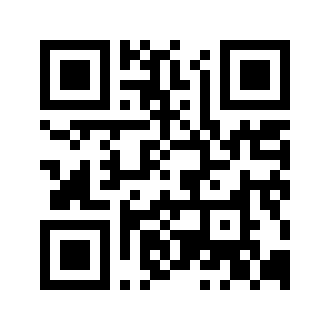 